Date:______________________Content Domains: 2b/2d/2gPages 18-23How is Ariel made to appeal to the reader?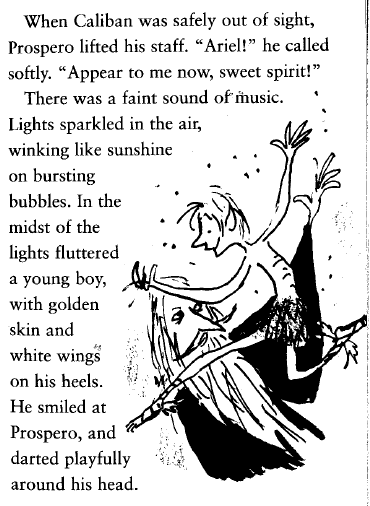 Use the text to support your answer.___________________________________________________________________________________________________________________________________________________________________________________________________________________________________________________________________________________________________________________________________________________________________________________________________________________________________________________________________________________________________________________________Using pages 21 and 22. Describe what happened to Prospero._________________________________________________________________________________________________________________________________________________________________________________________________________________________________________________________________________________________________________________________________________________________________________________________________________________________________________________________________________________________________________________________________________________________________________________________________________________________________
How does the reader know that Prospero isn’t after revenge? _______________________________________________________________________________________What does Ariel hope will happen at the end?______________________________________________________________________________________________________________________________________________________________________________